ПРОЕКТРЕШЕНИЕ Совета депутатов городского округа Лотошино___________ № ________Об утверждении схемы пяти четырехмандатных избирательных округов для проведения выборов депутатов Совета депутатовгородского округа Лотошино Московской областиВ соответствии с пунктом 7.1 статьи 18 Федерального закона от 12.06.2002 № 67-ФЗ «Об основных гарантиях избирательных прав и права на участие в референдуме граждан Российской Федерации», статьей 9 Закона Московской области от 04.06.2013 № 46/2013-ОЗ «О муниципальных выборах в Московской области», частью 1 статьи 31 Устава городского округа Лотошино Московской области Совет депутатов городского округа ЛотошиноРЕШИЛ:Утвердить схему пяти четырехмандатных избирательных округов для проведения выборов депутатов Совета депутатов городского округа Лотошино Московской области (приложение № 1) и ее графическое изображение (приложение № 2).2.	Опубликовать настоящее решение в газете «Сельская новь» и разместить на официальном сайте администрации городского округа Лотошино Московской области. Председатель Совета депутатов городского округа Лотошино                                                               И.О. КрульГлава городского округа Лотошино                                               Е.Л. Долгасова Разослать: депутатам, Куликову А.Г., ТИК, редакции газеты «Сельская новь», юридическому отделу, прокурору, в дело.Приложениек решению Совета депутатов городского округа Лотошино от __________ № _____Схема пяти четырехмандатных избирательных округов для проведения выборов депутатов Совета депутатов городского округа ЛотошиноМосковской областиЧетырехмандатный избирательный округ №1  центр округа – п. Лотошиноп. Лотошино: ул. Центральная; ул.Западная д.2; ул. Колхозная; ул.Почтовая; ул.Раи Ионовой; ул.Калинина дома № 1, 2, 3, 4, 5, 6, 8, 10,  13, 14, 16, 18, 20, 22, 24, 26, 27, 28, 29, 30, 31, 32, 33, 34, 35, 37, 39, 41, 43, 51, 55, 57; ул. Школьная дома; ул. Новая Слободка; ул.Старая Слободка; ул.Набережная; ул.Коммунальная; ул.Молодежная; ул.Метрономовская; ул.Тепличная;  ул.Красноармейская; ул.Советская; Советский проезд;  ул.1-я Клубная; ул.2-я Клубная; ул.Театральная; ул.1-я Льнозаводская; ул. Людмилы Зыкиной; территория Льнозавода; ул. Парфенова А.П.; ул. Преображенская; д. Издетель.Число избирателей – 2672Четырехмандатный избирательный округ №2  центр округа – п. Кировскийп. Кировский, Волоколамское шоссе дом № 5, ул.Рогова; ул.Садовая; ул.1-я Садовая; ул.2-я Садовая, ул.Лесная; ул.Дубравная дома; ул.Луговая; ул.Тихая; ул.Южная; ул. Г.Н.Майорова; ул.Заводская; ул.Заречная; ул.Кирова; ул.Парковая; ул.Спортивная; Территория биохимзавода; ул.1-я Полевая;  2-я Полевая; д.Новошино; д.Павловское; д.Рождество; д.Клетки; д. Звягино; д. Кудрино; д. Макарово;  д.Ошенево; д. Пешки; д.Татьянки; д.Чапаево; д.Михалево; д.Натальино; д.Урусово; д.Лужки; д.СтароеЛисино; д.Высочки.Число избирателей – 2676Четырехмандатный избирательный округ №3  центр округа – п. Новолотошиноп. Лотошино: ул.Ветеринарная; ул.1-я Ветеринарная; ул.2-я Ветеринарная; ул.1-я Комсомольская; ул.2-я Комсомольская; ул.3-я Комсомольская; ул. Дачная; ул.Калинина: дома №36, 38, 40, 44, 44а, 46, 48, 50, 52, 54, 56, 58, 60, 61, 62, 64 – 91, 93, 95, 97, 99, 105, 107, 115, 111, 113, 117, 121, 123,127; ул.Ловечская; СНТ «Лотос»; ул.Кооперативная; ул.Николая Тряпкина; ул.Сушзаводская; Микрорайон; ул.Строителей; ул.Тверская; п.Новолотошино; д.Ивановское; д.Турово; д.Новое Лисино; д.Акулово; д.Софийское.Число избирателей – 2645Четырехмандатный избирательный округ №4 центр округа – с. Микулинос.Микулино, д.Боборыкино; д.Боровки; д.Быково;  д.Владимировка;  д.Коноплево; п.Немки; д.Пеньи; д.Плетенинское; д.Речки; д.Татарки; д.Хранево; д.Харпай; д.Абушково; д.Введенское; д.Верейки; д.Аринькино; д.Афанасово; д.Вяхирево; д.Ильинское; д.Калистово; д.Канищево; д.Курятниково; д.Могильцы; д.Петровское; д.Поляны;  д.Раменье; д.Себудово; д.Сельменево; д.Хилово; д.Шелгуново; д.Савостино; д.Андрейково; д.Волково; д.Кельи; д.Мазлово; д.Палкино; д.Паршино; с.Судниково; д.Хмелевки; с.Щеглятьево; д.Монасеино; д.Марково; д.Стрешневы Горы; с.Корневское; д.Редькино; д. Калицино.Число избирателей – 2755Четырехмандатный избирательный округ №5центр округа – д. Ушаковод.Кульпино; д.Мастищево; д.Володино; д.Горсткино; д.Тереховка; д.Кряково; д.Добрино; д.Ушаково; д.Агнищево; д.Астренево; д.Березняки; д.Воробьево; д.Гаврилово; д.Горы Мещерские; д.Григорово; д.Круглово; д.Курвино; д.Мамоново; д.Орешково; д.Сологино; д.Шилово; д.Чекчино; д.Доры; д.Бородино; д.Брыково; д.Бренево; д.Грибаново; с.Егорье; с.Званово; д.Клусово; д.Котляково; д.Максимово; д.Марково; д.Мармыли; д.Матюшкино; д.Ошейкино; д.Рахново; д.Плаксино; д.Сепаньково; д.Теребетово; п.Большая Сестра; д.Борки; д.Власово; д.Кузяево; д.Кушелово; д.Матвейково; п.Торфяной; д.Телешово; д.Узорово; д.Шубино; СНТ «Русса»; СНТ «Сокол»; д.Нововасильевское.Число избирателей – 2701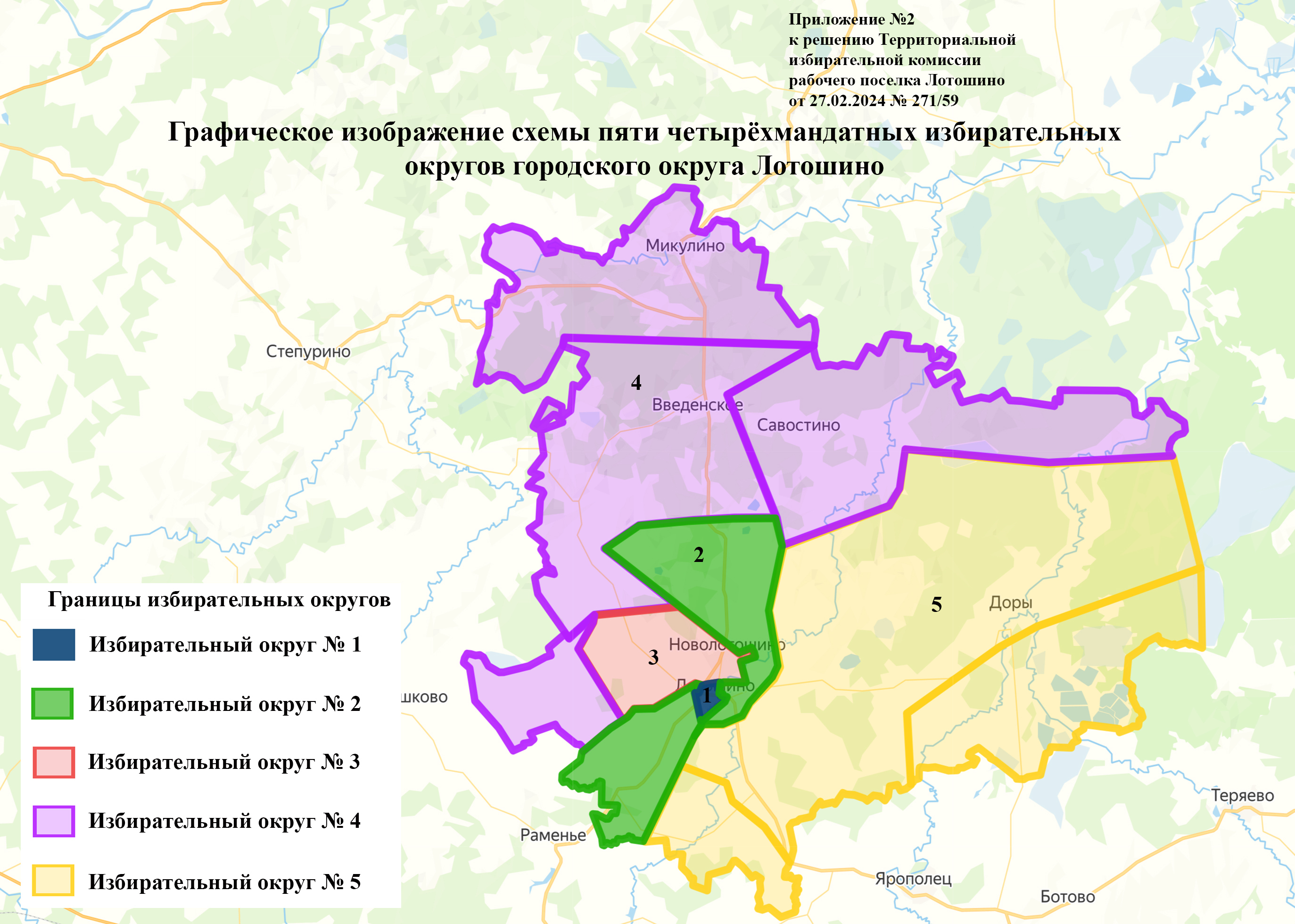 